Publicado en Sevilla el 26/07/2022 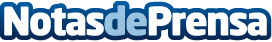 Mejoras en la gestión de residuos por Irmasol Andalucía La empresa gestiona de forma anual 35.000 toneladas métricas al año de residuos, suponiendo un ahorro energético y favoreciendo al mantenimiento del medio ambienteDatos de contacto:Irmasol Andalucía https://irmasolandalucia.com/954930578Nota de prensa publicada en: https://www.notasdeprensa.es/mejoras-en-la-gestion-de-residuos-por-irmasol Categorias: Andalucia Ecología Sostenibilidad Otras Industrias http://www.notasdeprensa.es